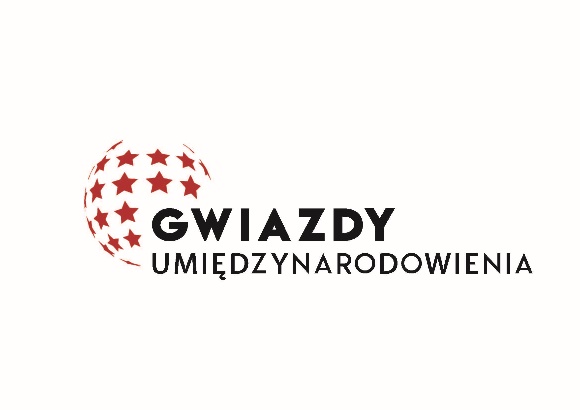 Gwiazdy Umiędzynarodowienia 2024Internationalization Stars 2024ANKIETA / QUESTIONNAIREOsoba rekomendująca / Recommending personKandydat / CandidateOsiągnięcia, uczestnictwo i organizacja projektów i wydarzeń o charakterze międzynarodowym, przyznane nagrody i wyróżnienia, aktywność na rzecz  umiędzynarodowienia i wielokulturowości itp. / Achievements, participation and realization of projects, awards in competitions, commitment to internationalization and multiculturalism, etc.Dlaczego Pan/Pani uważa kandydatkę/ta za najlepszego pracownika w dziedzinie umiędzynarodowienia w Polsce? Proszę opisać krótko jej/jego działania i osiągnięcia. / Why do you consider the candidate to the best internationalization staff member in Poland? Please provide a short description of his/her activities and achievements.………………………………………………………………………………………………………………………………………………………………………………………………………………………………………………………………………………………………………………………………………………………………………………………………………………………………………………………………………………………………………………………………………………………………………………………………………………………………………………………………………………………………………………………………………………………………………………………………………………………………………………………………………………………………………………………………………………………………………………………………………………………………………………………………………………………………………………………………………………………………………………………………………………………………………………………………………………………………………………………………………………………………………………………………………………………………………………………………………………………………………………………………………………………………………………………………………………………………………………………………………………………………………………………………………………………………………………………………………………………………………………………………………………………………………………………………………………………………………………………………………………………………………………………………………………………………………………………………………………………………………………………………………………………………………………………………………………………………………………………………………………………………………………………………………………………………………………………………………………………………………………………………………………Fundacja Edukacyjna “Perspektywy” zobowiązuje się do przetwarzania powyższych danych osobowych wyłącznie na potrzeby konkursu Gwiazdy Umiędzynarodowienia. / Perspektywy Education Foundation guarantees that the personal data submitted in this questionnaire will be used only for purpose of the Stars of Internationalization competition. Formularz proszę przesłać pocztą elektroniczną do 21 grudnia 2023 r. na adresgwiazdy@perspektywy.pl; tel. +48 22 628 58 62 w. 31Please send the questionnaire by e-mail till December 21st, 2023 to 
gwiazdy@perspektywy.pl; tel. +48 22 628 58 62 ex. 31Administratorem danych osobowych jest Perspektywy Press Sp. z o.o. z siedzibą w Warszawie (00-511) przy ul. Nowogrodzkiej 31. Dane osobowe będą przetwarzane przy realizacji zadań wynikających ze zgłoszenia kandydatury do Nagrody Środowiskowej Gwiazdy Umiędzynarodowienia 2024 (podstawa prawna - prawnie uzasadniony interes administratora - art. 6 ust. 1 lit. f RODO). Z Inspektorem Ochrony Danych mogą Państwo się skontaktować kierując korespondencję drogą tradycyjną pod powyższy adres siedziby Perspektywy Press Sp. z o.o. (z dopiskiem "IOD") lub poprzez pocztę elektroniczną na adres: rodo@perspektywy.pl Więcej informacji na temat przetwarzania danych osobowych, w szczególności praw przysługujących osobom, których dane przetwarzamy, znajduje się w Polityce prywatności serwisu perspektywy.plImię i nazwisko / First name, surnameFunkcja / PositionInstytucja / InstitutionAdres do korespondencji /Correnspondence addressE-mail / E-mail addressTelefon / Phone numberImię i nazwisko / First name, surnameData urodzenia / Date of birthUczelnia / UniversityDział/ Jednostka / Department (Unit)Stanowisko / Position Pełnione funkcje / Function Rok rozpoczęcia pracy na uczelni wyższej E-mail / E-mail addressTelefon / Phone numberKategoria/ Category□ Management Star               □ Teaching Star                □ Marketing Star                   □ Research Star□  Development Star     □ Public Diplomacy Star       □ Science Diplomacy Star           □ Rising StarKategoria/ Category□ Management Star               □ Teaching Star                □ Marketing Star                   □ Research Star□  Development Star     □ Public Diplomacy Star       □ Science Diplomacy Star           □ Rising Star1.2.3.4....Podpis osoby rekomendującej /Recommending person’s signature…………………………………………………………………